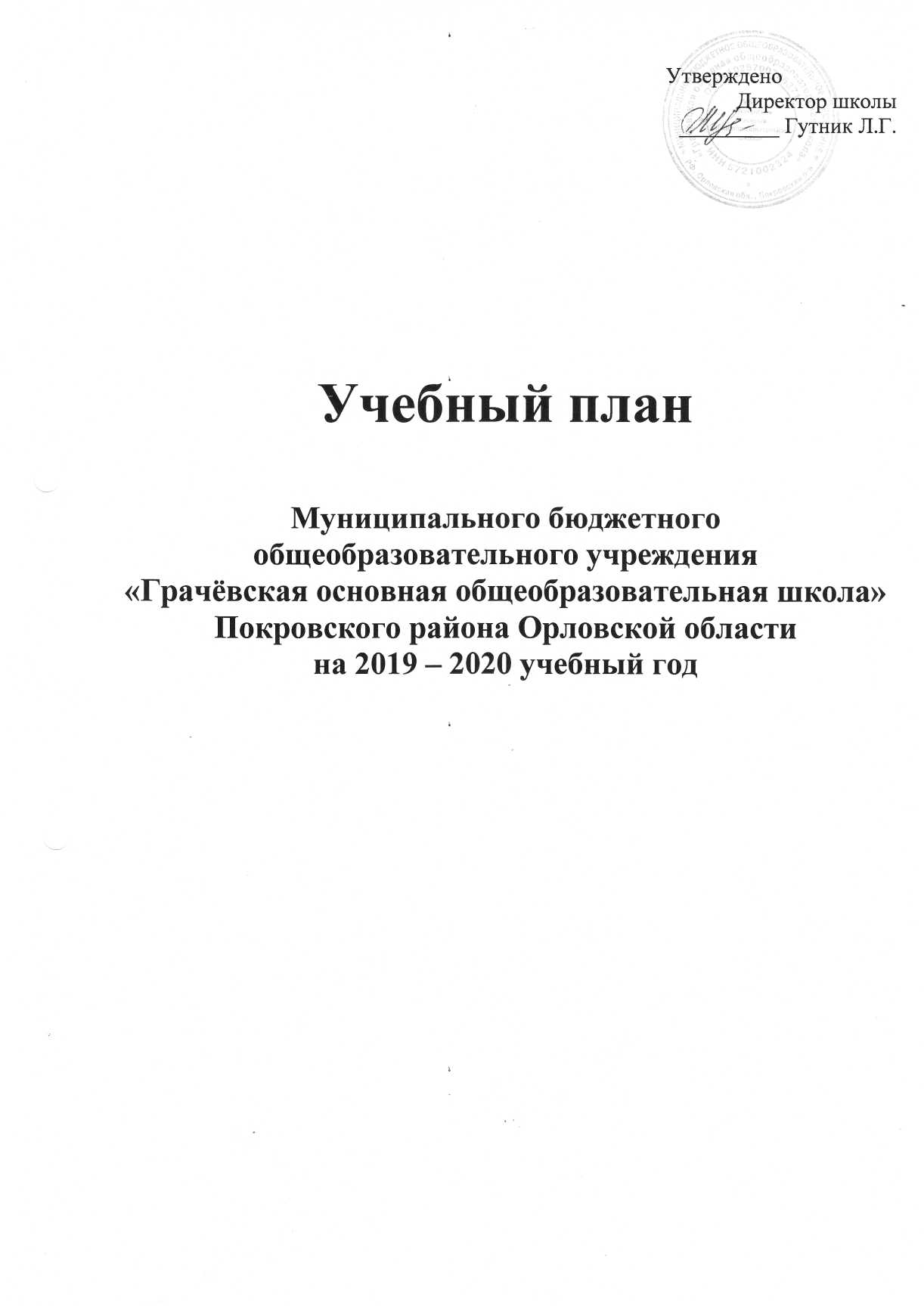 Пояснительная запискаСтруктуру и содержание Учебного плана муниципального бюджетного общеобразовательного учреждения «Грачёвская основная общеобразовательная школа» Покровского района Орловской области (далее - Учреждение) определяют следующие нормативные документы:Федеральный закон от 29.12.2012г. № 273 ФЗ (ред. 0т03.07.2016 г.) «Об образовании в Российской Федерации» (с изм. и доп.)-приказа Минобрнауки PФ^ от 06.10.2009г. №373 (с изменениями и дополнениями от 26.11.2010г. № 1241, от22.09.2011г. № 2357, от 18.12.2012г. №■ 1060, от 29.122014г. № 1643, от 18.05.2015г. №507) «Об утверждении федерального государственного стандарта начального общего образования»;приказа Минобрнауки России от 17.12.2010 № 1897 (с изменениями и дополнениями от.29.12.2014г. №1644, от 31.12.2015г. № 1577) «Об утверждении федерального государственного стандарта основного общего образования»;Примерная основная общеобразовательная программа начального общего образования (одобрена решением федерального учебно- методического объединения по общему образованию (протокол от 8 апреля 2015 года №1/15 в ред. От 28.10.2015г.);Примерная основная общеобразовательная программа основного общего образования (одобрена решением федерального учебно- методического объединения по общему образованию (протокол от 8 апреля 2015 года №1/15 в ред. От 28.10.2015г.);Постановление Главного государственного санитарного врача Российской Федерации от 24.11.2015г. №81 «О внесении изменений № 3 в СанПиН2.4.2.2821- 10 «Санитарно-эпидемиологические требования к условиям и организации обучения в общеобразовательных организациях»рекомендаций по составлению учебных планов образовательных организаций Орловской области, реализующих программы начального общего, основного общего и среднего общего образования на 2019-2020 учебный год.Начальное общее образование (1-4 классы)Учебный план начального общего образования разработан в соответствии с ФГОС НОО и отражает:	•состав и структуру обязательных предметных областей по классам (годам обучения);общее количество учебных занятий, отводимых на изучение учебных предметов, курсов;годовое распределение учебного времени, отводимого на изучение содержания образования, по классам, учебным предметам и курсам;недельное распределение учебного времени, отводимого на изучение содержания образования, по классам, учебным предметам и курсам;максимальный объем недельной аудиторной нагрузки учащихся.Учебный план начального общего образования Учреждения состоит из 2-х частей:обязательной части;части, формируемой участниками образовательного процесса.В учебном плане Учреждения для 1-4 классов в полном объёме сохранено содержание, являющееся обязательным, и номенклатура обязательных предметов.Учебный план начального общего образования Учреждения рассчитан:в 1-ом классе на 5-тидневную учебную неделю с продолжительностью урока 35 минут в I полугодии и 40 минут во II полугодии;во 2-4 классах на 5-тидневную учебную неделю с продолжительностью урока 45 минут, что соответствует пункту 10.9 с учётом изменений №3 в СанПиН.Таким образом, общее количество учебных занятий за 4 учебных года должно составлять не менее 2904часов и не более 3345 часов, что соответствует пункту 19.3 требований ФГОС НОО.Количество учебных занятий физической культурой составляет не менее 3 часов в неделю (пункт 10.20 с учётом изменений № 3 в СанПиН).Учебным планом начального общего образования Учреждения определена максимальная аудиторная недельная нагрузка учащихся 1 класса 21 час, 2-4 классов - 23 часа, что соответствует санитарно-эпидемиологическим правилам и нормативам №3 в СанПиН.Общий объём нагрузки в течение дня не должен превышать1 кл.- не более 4 уроков и один раз в неделю 5 уроков за счёт урока физической культуры;2-4 кл.- не более 5 уроков и один раз в неделю 6 уроков за счёт урока физической культуры.Произошло объединение классов следующим образом: 1-4 классы, 2-3 классы.Основной акцент в учебном плане 1-4 классов Учреждения делается на формирование у учащихся прочных навыков учебной деятельности, воспитание культуры речи и общения, овладение всеми учащимися устойчивой речевой и математической грамотностью, привитию учащимся нравственных и культурных ценностей.С целью достижения планируемых результатов освоения учащимися Основной образовательной программы начального общего образования Учреждения, обеспечения индивидуальных потребностей учащихся, учета их индивидуальных особенностей часть учебного плана, формируемая участниками образовательного процесса, предусматривает введение часов на обязательные предметы:• Русский язык (1 час в неделю во 2,3 классах) для увеличения часов на предмет обязательной части с целью расширения знаний учащихся, развития творческих способностей, для изучения комплексного анализа текста, успешному овладению программным материалом.Утверждаю : директорЛ.Г.ГутникУчебный план начального общего образования
’ 1-4 классыПлан внеурочной деятельностиНачальное общее образованиеПлан внеурочной деятельности Учреждения на уровне начального общего образования определяет состав и структуру направлений, формы организации, объем внеурочной деятельности для обучающихся 1-4 классов в 2019-2020 году.Внеурочная деятельность в 1-4 классах Учреждения организуется с учетом социального заказа родителей (законных представителей).Цель внеурочной деятельности: формирование коммуникативной, этической, социальной, гражданской компетентности учащихся по следующим* направлениям развития личности:спортивно-оздоровительное,общеинтеллектуальное.- духовно- нравственноеобщекультурноеВнеурочная деятельность осуществляется в форме внеурочной работы. Занятия проводятся по выбору учащихся и согласованию с их родителями (законными представителями) во второй половине дня по расписанию, утвержденному приказом директора Учреждения.План внеурочной деятельности
Начальное общее образование
1-4 классыГодовой календарный учебный график на 2019-2020 учебный год муниципального бюджетного общеобразовательного учреждения «Грачёвская основная общеобразовательная школа» Покровского районаПеречень образовательных программ, реализуемых в школе:Основная общеобразовательная программа начального общего образованияОсновная общеобразовательная программа основного общего образованияПродолжительность учебного года:Регламентирование образовательного процесса на неделю:3.1.Пятидневная учебная неделя -1-9 классы;Регламентирование образовательного процесса в день:сменность: 1 смена.продолжительность урока: •1 класс: 35 минут.2-9 классы: 45 минут.режим учебных занятий для 2-9-х классов: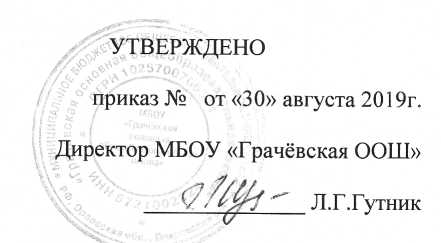 5. Продолжительность учебного периода.6. Продолжительность каникул в течение учебного года:Дополнительные дни отдыха, связанные с государственными праздниками:04.11.2019 г.-День примирения несогласия23.02.2020г.- День защитников Отечества08.03.2020г.- Международный женский день 01.05.2020г. - праздник Весны и труда.09.05.2020г. - День Победы.7. Организация питания обучающихся 1-9 классов8. Промежуточная аттестация:Промежуточная аттестация в переводных классах (во 1-9) в форме комплексных проверочных работ и итоговых контрольных работ и проводится с 12 мая по 22 мая 2020 года без прекращения образовательного процесса в соответствии с Уставом школы и решением педагогического Совета образовательного учреждения.9. Итоговая аттестацияСроки проведения государственной (итоговой) аттестации обучающихся 9 класса устанавливается Министерством образования и науки Российской Федерации, Департаментом образования, молодёжной политики и спорта Орловский области.Ю.Родительские собрания:Классные родительские собрания не реже одного раза в четверть.Общешкольные родительские собрания 2 раза в год.П.Регламент административных совещаний:Педагогический совет- не менее 8 раза в год (пятница)Совещание при директоре - 1 раз в месяц (четверг)Совещание при замдиректора - 1 раз в месяц (вторник)Предметные областиУчебные предметы, курсыКоличество часов в неделюКоличество часов в неделюКоличество часов в неделюКоличество часов в неделюВсегоПредметные областиУчебные предметы, курсы1класс2класс3класс4классВсегоОбязательная частьОбязательная частьОбязательная частьОбязательная частьОбязательная частьОбязательная частьОбязательная частьРусский язык и литературное чтениеРусский язык444416Русский язык и литературное чтениеЛитературное чтение444315Родной язык и литературное чтение на родном языкеРодной язык (русский)0,50,5Родной язык и литературное чтение на родном языкеЛитературное чтение на родном языке0,50,5Иностранный языкИностранный язык (английский)2226Математика и информатикаМатематика444416Обществознание и естествознание(окру жающий мир)Окружающий мир22228Основы религиозных культур и светской этикиОсновы религиозных культур и светской этики11ИскусствоМузыка11114ИскусствоИзобразительное искусство11114ТехнологияТехнология11114Физическая культураФизическая культура333312ИТОГО:ИТОГО:2022222387Часть, формируемая участниками образовательного процессаЧасть, формируемая участниками образовательного процессаЧасть, формируемая участниками образовательного процессаЧасть, формируемая участниками образовательного процессаЧасть, формируемая участниками образовательного процессаЧасть, формируемая участниками образовательного процессаЧасть, формируемая участниками образовательного процессаРусский языкРусский язык1113ИТОГО:ИТОГО:1113Максимальная недельная нагрузка:Максимальная недельная нагрузка:2123232390Направления развития личностиНазвание программыКоличество часов в неделюКоличество часов в неделюКоличество часов в неделюВсегоНаправления развития личностиНазвание программы2-3 классы2 класс4классВсегоСпортивно- эздорови-тельное«Народные игры»112Общеинтеллектуальное«Занимательнаяматематика»112ДуховнонравственноеЧтение с увлечением112Общеинтел лекту альноеЗанимательный русскийязык112Общеинтел лекту альноеЮный информатик112ИТОГО:ИТОГО:41510КлассыНачало учебного годаОкончание учебного года1 -4 классы2 сентября 2019 года29 мая 2020 года5-8 классы2 сентября 2019 года29 мая 2020 года9 класс2 сентября 2019 года20 мая 2020 годаНомер урокавремяПродолжительностьперемены1 урок9.00-9.4510 минут2 урок9.55-10.4010 минут3 урок10.50-11.3525 минут4 урок12.00- 12.4510 минут5 урок12.55-13.4010 минут6 урок13.50- 14.3510 минут7 урок14.45- 15.3010 минут8 урок15.40-16.25четвертиДатаДатачетвертиначала четвертиокончания четверти1 четверть03.09.201931.10.20192 четверть11.11.2019 v30.12.20193 четверть11.01.202022.03.20204 четверть01.04.202029.05.2020классыДата начала каникулДата окончания каникулПродолжительнс СТЬ В Д IXОсенние1-901 ноября2019г.10 ноября 2019г.10 днейЗимние1-931 декабря2019г.10 января 2020г.11 днейДополнительные каникулы117 февраля2020 г.21 февраля 2020 г.5 днейВесенние1-923 марта 2020г.31 марта 2020г.9 днейЛетние1-91 июня 2020г.31 августа 2020г.91 деньПеременавремяПродолжительно сть переменыКлассыКоличество обучающихсяперемена11.35-12.00р 25 минут1 -9 классы29